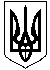 Карлівська  міська радаКарлівського районуПолтавської областіВиконавчий комітетР О З П О Р Я Д Ж Е Н Н Явід 17 березня 2017 року                                                                       № 36  Про перенесення дати проведення 17  сесії  міської ради сьомого скликання         У зв’язку з відбуттям на засідання Ради регіонального розвитку під головуванням Президента України П.Порошенка, яке відбудеться у м. Києві 20.03.2017 року, керуючись ст.46 Закону України «Про місцеве самоврядування в Україні»,Перенести дату проведення 17 сесії міської ради  сьомого скликання з 20 березня 2017 року на 21 березня 2017 року.Сесію провести у приміщенні кімнати депутата міської ради.Дане розпорядження опублікувати на офіційному сайті міської ради.Міський голова                                    О.С.НаконечнийМилькова21199